ПЛОВДИВСКИ УНИВЕРСИТЕТ „ПАИСИЙ ХИЛЕНДАРСКИ“ 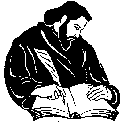 Анкетна карта № 4за отпаднали студентиУважаеми колега, С мнението си по поставените в анкетата въпроси, Вие ще съдействате за подобряване организацията на учебната работа и ще допринесете за повишаване качеството на обучението в Пловдивски университет. Моля, дайте своето мнение, като оградите предпочитания от Вас отговор.Анкетата е анонимна!Факултет……………………………………………………….. Вие сте се обучавали във: 1) Бакалавърска програма		2) Магистърска програма                                    По специалност …………………………………….…………..Курс:	1) I курс		2) II курс	3) III курс	4) IV курсКога се отказахте от обучението  – година, месец? ......................................По какви причини напускате специалността? (Възможен е повече от един отговор)В каква степен сте съгласни със следните твърдения относно ТЕОРЕТИЧНАТА ПОДГОТОВКА на обучението във Вашата специалност?В каква степен сте съгласни със следните твърдения относно ПРАКТИЧЕСКАТА ПОДГОТОВКА на обучението във Вашата специалност?В каква степен сте съгласни със следните твърдения относно ИНДИВИДУАЛНАТА РАБОТА НА ПРЕПОДАВАТЕЛИТЕ С ВАС в рамките на обучението във Вашата специалност?В каква степен сте съгласни със следните твърдения относно ПРЕПОДАВАНЕТО във Вашата специалност?Следващият въпрос се отнася само за тези, които искат да се запишат в друг университетЗащо искате да се запишете в друг университет? (Възможен е повече от един отговор)обучението е по-престижнопо-близко е до родното ми мястосоциално-битовите условия са по-добрипредполагам, че ще ми бъде по-лесно и ще се справям по-добре с поставените задачище мога да съчетавам обучението си с работаимам по-добри шансове за реализациядруго …………………………………………………………………………………………………………………………………Кое би Ви мотивирало да продължите обучението си по специалността в ПУ?…………………………………………………………………………………………………………………………………………………………………………………………………………………………………………………………………………………………………………………………………………………………………………………………………………………………………………………………………………………………………………………………………………………………………………………………………………………………………………………………………………………………………………………………..…Моля, впишете в свободна форма Вашите мнения и препоръки за подобряване качеството на преподаването в специалността, в която сте се обучавали:……………………………………………………………………………………………………………………………………………………………………………………………………………………………………………………………………………………………………………………………………………………………………………………………………………………………………………………………………………………………………………………………………………………………………………………………………………………………………………………………………………………………………………………………………………………………………………………………………………………………………………………………………………………………………………...незаверен семестърголям брой невзети изпитиискам да запиша друга специалност в университетаискам да се запиша в друг университетизпитвам трудности с подготовкатане общувам достатъчно с колегите сиза да работалични причинифинансови и социално-битови проблемидруго …………………………………………………………………………………………Напълно съгласенПо-скоро съгласенНито съгласен, нито несъгласенПо-скоро несъгласенНапълно несъгласен5.1. В моята програма има разнообразие от курсове, които обхващат различни теории, методи и теми123455.2. Начинът на обучение в моята специалност насърчава ползването на статии и материали, публикувани през последните 10 години123455.3. Удовлетворен/а съм от теоретичната подготовка в моята специалност12345Напълно съгласенПо-скоро съгласенНито съгласен, нито несъгласенПо-скоро несъгласенНапълно несъгласен6.1. Броят на практически насочените занимания е достатъчен123456.2. В практическите занимания мога пряко да прилагам наученото по време на лекциите123456.3. Преподавателите насърчават учене чрез разработване на проекти (курсови задачи, презентации, изследвания)123456.4. Освен аудиторните упражнения, програмата предлага възможност за полева практика (работа в реална ситуация)123456.5. Преподавателите ме информират за възможните професионални реализации в моята област12345Напълно съгласенПо-скоро съгласенНито съгласен, нито несъгласенПо-скоро несъгласенНапълно несъгласен7.1. Имам възможност за личен контакт с преподавателите (напр. приемно време, по имейл)123457.2. Преподавателите отговарят на запитванията ми и молбите за консултация и получавам адекватна обратна връзка за работата си123457.3. Контактите с преподаватели ме мотивират за допълнителна изследователска работа и /или продължаване на обучението ми в по-горна степен12345Напълно съгласенПо-скоро съгласенНито съгласен, нито несъгласенПо-скоро несъгласенНапълно несъгласен8.1. Преподавателите са добре подготвени и обясняват разбираемо материала123458.2. Преподавателите ми предоставят достатъчно материали, които да ми помагат в ученето123458.3. По-голямата част от моите колеги присъстват редовно на лекциите и семинарните занятия и упражнения123458.4. Преподавателите изнасят лекциите и упражненията редовно в съответствие с учебната програма123458.5. Повечето преподаватели предоставят лекциите и материалите за тях в електронен вид / онлайн123458.6. Повечето преподавателите използват възможностите на новите технологии в преподаването на учебния материал (платформи за електронно обучение, дискусионни форуми, блогове, социални мрежи)12345